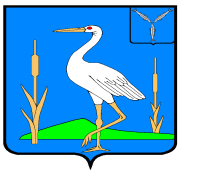 АДМИНИСТРАЦИЯБОЛЬШЕКАРАЙСКОГО  МУНИЦИПАЛЬНОГО ОБРАЗОВАНИЯРОМАНОВСКОГО МУНИЦИПАЛЬНОГО  РАЙОНАСАРАТОВСКОЙ ОБЛАСТИПОСТАНОВЛЕНИЕ№30 от  13.05.2020 года                                                                                                           с.Большой КарайО внесении дополнений в приложение к постановлению от 08 августа  2016 г. № 57 «Об утверждении административного регламента предоставления муниципальной услуги «Предоставление разрешения на условно разрешенный вид использования земельного участка или объекта капитального строительства»(с изменениями от 10.10.2016 г. № 67,  от 30.01.2017 № 4 от 11.09.2018 г. № 53, от 27.12.2018  № 82,от 05.02.2019 № 7, от 07.02.2020 №8, от 11.03.2020 №16)	В соответствии с Федеральным законом от 27 июля 2010 года № 210-ФЗ «Об организации предоставления государственных и муниципальных услуг» поправок ,внесенных Федеральным законом от 18.07.2019 № 184-ФЗ и постановлением Правительства РФ от 10.02.2020 № 114, вступающих в силу 01 июля 2020 года по предложению прокуратуры от 12.03.2020№ 17-2020  на основании  Устава Большекарайского муниципального образования  Романовского муниципального района Саратовской области администрация Большекарайского муниципального образования  Романовского муниципального района                                                     ПОСТАНОВЛЯЕТ:1. Внести в приложение к постановлению администрации Романовского муниципального района Саратовской области от 05.08.2016  года № 57»(с изменениями от 10.10.2016 г. № 67,  от 30.01.2017 № 4 от 11.09.2018 г. № 53, от 27.12.2018  № 82,от 05.02.2019 № 7, от 07.02.2020 №8, от 11.03.2020 №16) «Об  утверждении административного регламента предоставления муниципальной услуги «Предоставление разрешения на условно разрешенный вид использования земельного участка или объекта капитального строительства» следующие изменения:- пункт 2.8 раздела 2 дополнить абзацем следующего содержания :-справка об установлении инвалидности и другие необходимые для предоставления соответствующих муниципальных услуг документы будут запрашиваться уполномоченными органами в порядке межведомственного электронного взаимодействия и из ФГИС «Федеральный реестр инвалидов»2. Разместить настоящее постановление на официальном сайте администрации Большекарайского муниципального образования Романовского муниципального района  в информационно-телекоммуникационной сети «Интернет».3. Контроль за исполнением настоящего постановления оставляю за собой.          Глава Большекарайского муниципального образования                                        Н.В.Соловьева